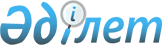 О ратификации Соглашения между Республикой Казахстан и Азербайджанской
Республикой о разграничении дна Каспийского моря между Республикой Казахстан и Азербайджанской Республикой и Протокола к Соглашению между Республикой Казахстан и Азербайджанской Республикой о разграничении дна Каспийского моря между Республикой Казахстан и Азербайджанской РеспубликойЗакон Республики Казахстан от 2 июля 2003 года N 457      Ратифицировать Соглашение между Республикой Казахстан и Азербайджанской Республикой о разграничении дна Каспийского моря между Республикой Казахстан и Азербайджанской Республикой, совершенное в Москве 29 ноября 2001 года, и Протокол к Соглашению между Республикой Казахстан и Азербайджанской Республикой о разграничении дна Каспийского моря между Республикой Казахстан и Азербайджанской Республикой, совершенный в Баку 27 февраля 2003 года.       Президент 

      Республики Казахстан  

Соглашение 

между Республикой Казахстан и Азербайджанской Республикой 

о разграничении дна Каспийского моря между 

Республикой Казахстан и Азербайджанской Республикой (Официальный сайт МИД РК - Вступило в силу 18 июля 2003 года)      Республика Казахстан и Азербайджанская Республика, далее именуемые Сторонами, 

      стремясь обеспечить благоприятные условия для реализации своих суверенных прав на Каспийском море, а также урегулировать в духе взаимопонимания и сотрудничества вопросы, связанные с эффективным использованием минеральных ресурсов дна и недр Каспийского моря, 

      принимая во внимание, что существующий правовой режим Каспийского моря не отвечает современным требованиям и не регулирует в полном объеме взаимоотношения прикаспийских государств, 

      призывая прикаспийские государства к скорейшему заключению на основе их общего согласия Конвенции о правовом статусе Каспийского моря, 

      руководствуясь принципами и нормами международного права, интересами Сторон при разработке и использовании минеральных ресурсов дна и недр Каспийского моря, существующей практикой на Каспийском море, 

      исходя из того, что разграничение настоящим Соглашением дна Каспийского моря не распространяется на биологические ресурсы и использование Каспийского моря в целях судоходства, 

      принимая во внимание достигнутые двусторонние договоренности по вопросам правового статуса Каспийского моря, согласились о нижеследующем:  

Cтатья 1       Дно Каспийского моря и его недра разграничиваются между Сторонами по срединной линии, которая строится на основе равного удаления от исходных базовых точек на береговой линии и островах. Координаты исходных базовых точек определяются исходя из среднего многолетнего уровня Каспийского моря, равного отметке минус 28 метров Балтийской системы высот.  

Статья 2       Географическое описание срединной линии и ее координаты будут определены на основе согласованных Сторонами картографических материалов и исходных базовых точек и закреплены в отдельном Протоколе, который явится приложением к настоящему Соглашению и его неотъемлемой частью.  

Статья 3       В пределах своих донных секторов Стороны осуществляют суверенные права в целях разведки, разработки и управления ресурсами дна и недр Каспийского моря, прокладки подводных кабелей и трубопроводов по дну Каспийского моря, создания искусственных островов, берм, дамб, эстакад, платформ и иных инженерных сооружений, а также другой правомерной хозяйственно-экономической деятельности на дне. 

      Вопросы разведки и разработки перспективных структур и месторождений в случае прохождения через них срединной линии будет предметом отдельных соглашений между Сторонами.  

Статья 4       Разногласия в толковании и применении положений настоящего Соглашения разрешаются путем переговоров и иными мирными средствами по выбору Сторон.  

Статья 5       Настоящее Соглашение не препятствует достижению общего согласия прикаспийских государств по правовому статусу Каспийского моря и может рассматриваться Сторонами как часть их общих договоренностей.  

Статья 6       По взаимному согласию сторон в настоящее Соглашение могут вноситься изменения и дополнения, которые оформляются отдельными протоколами, являющимися неотъемлемой частью настоящего Соглашения.  

Статья 7       Настоящее Соглашение вступает в силу с даты последнего письменного уведомления о его ратификации.       Совершено в городе Москве 29 ноября 2001 года в двух подлинных экземплярах, каждый на казахском, азербайджанском и русском языках, причем все тексты имеют одинаковую силу. В случае возникновения разногласий в толковании положений настоящего Соглашения, стороны будут руководствоваться текстом на русском языке.            За Республику              За Азербайджанскую 

             Казахстан                    Республику  

Протокол 

к Соглашению между Республикой Казахстан и 

Азербайджанской Республикой о разграничении дна 

Каспийского моря между Республикой Казахстан и 

Азербайджанской Республикой (Официальный сайт МИД РК - Вступило в силу 18 июля 2003 года)      Республика Казахстан и Азербайджанская Республика, далее именуемые Сторонами, 

      основываясь на Соглашении между Республикой Казахстан и Азербайджанской Республикой о разграничении дна Каспийского моря между Республикой Казахстан и Азербайджанской Республикой от 29 ноября 2001 года (далее "Соглашение"), 

      в целях определения географических координат срединной линии разграничения участков дна и недр Каспийского моря, 

      согласились о нижеследующем:  

Статья 1       Настоящим Протоколом Стороны устанавливают географические координаты прохождения срединной линии разграничения участков дна и недр Каспийского моря между Республикой Казахстан и Азербайджанской Республикой (Каталог географических координат срединной линии разграничения - Приложение 1), которая строится на основе равного удаления от исходных базовых точек на береговой линии и островах (Каталог географических координат исходных базовых точек - Приложение 2).  

Статья 2       Начальной точкой срединной линии разграничения является точка стыка линий разграничения участков дна и недр Каспийского моря между Республикой Казахстан, Азербайджанской Республикой и Российской Федерацией, с координатами 42 о 33',6 северной широты и 49 о 53',3 восточной долготы. 

      Конечной точкой срединной линии разграничения является точка с координатами 41 о 32',4 северной широты и 50 о 56',6 восточной долготы, которая может быть принята в качестве точки стыка линий разграничения участков дна и недр Каспийского моря между Республикой Казахстан, Азербайджанской Республикой и Туркменистаном, что должно быть зафиксировано в трехстороннем соглашении между ними.  

Cтатья 3       Срединная линия разграничения нанесена на согласованную Сторонами схему срединной линии разграничения участков дна и недр Каспийского моря между Республикой Казахстан и Азербайджанской Республикой (Приложение 3).  

Статья 4       Настоящий Протокол вступает в силу в порядке, предусмотренном статьей 7 Соглашения, неотъемлемой частью которого он является.       Совершено в городе Баку 27 февраля 2003 года в двух подлинных экземплярах, каждый на казахском, азербайджанском и русском языках, причем все тексты имеют одинаковую силу. В целях толкования положений настоящего Протокола Стороны будут обращаться к тексту на русском языке.             За Республику                За Азербайджанскую 

              Казахстан                      Республику Приложение 1         

к Протоколу к Соглашению между 

Республикой Казахстан и    

Азербайджанской Республикой  

о разграничении дна Каспийского 

моря между Республикой Казахстан 

и Азербайджанской Республикой 

                              Каталог 

                    географических координат 

                  срединной линии разграничения -------------------------------------------------------------------- 

  Номера поворотных точек !  Северная широта ! Восточная долгота 

     срединной линии      !                  ! 

-------------------------------------------------------------- 

    Начальная точка              42 о 33',6             49 о 53',3 

           1                     42 о 25',8             50 о 00',3 

           2                     42 o 24',5             50 o 01',7 

           3                     42 o 22',3             50 o 03',8 

           4                     42 o 20',9             50 o 05',4 

           5                     42 o 20',2             50 o 06',4 

           6                     42 o 19',7             50 o 06',9 

           7                     42 o 17',0             50 o 10',1 

           8                     42 o 16',4             50 o 10',8 

           9                     42 o 11',1             50 o 17',5 

          10                     42 o 10',4             50 o 18',5 

          11                     42 o 06',5             50 o 23',6 

          12                     42 o 05',2             50 o 25',4 

          13                     41 o 57',9             50 o 36',0 

          14                     41 o 57',4             50 o 36',8 

          15                     41 o 56',6             50 o 38',0 

          16                     41 o 55',8             50 o 38',7 

          17                     41 o 53',2             50 o 41',2 

          18                     41 o 51',3             50 o 41',9 

          19                     41 o 50',6             50 o 42',2 

          20                     41 o 47',8             50 o 43',1 

          21                     41 o 39',1             50 o 50',4 

          22                     41 o 37',0             50 o 52',3 

          23                     41 o 35',3             50 o 53',8 

          24                     41 o 33',4             50 o 55',5 

          25 (конечная)          41 o 32',4             50 o 56',6 

-------------------------------------------------------------------- Приложение 2         

к Протоколу к Соглашению между 

Республикой Казахстан и    

Азербайджанской Республикой  

о разграничении дна Каспийского 

моря между Республикой Казахстан 

и Азербайджанской Республикой 

                 Каталог географических координат 

                      исходных базовых точек 

 

                       Республика Казахстан 

-------------------------------------------------------------- 

NN п/п !      Северная широта       !     Восточная долгота 

        !                            ! 

-------------------------------------------------------------------- 

   1             43 о 09',1                       51 о 16',2 

   2             43 о 09',1                       51 о 16',6 

   3             42 о 50',1                       51 о 54',3 

   4             42 о 05',0                       52 о 25',4 

   5             41 о 46',6                       52 о 26',5 

   6             41 о 46',1                       52 о 26',7 

-------------------------------------------------------------------- 

                    Азербайджанская Республика 

-------------------------------------------------------------- 

NN п/п !      Северная широта       !     Восточная долгота 

        !                            ! 

-------------------------------------------------------------------- 

   1             41 о 45',6                       48 о 42',4 

   2             41 о 35',8                       48 о 51',9 

   3             41 о 32',2                       48 о 55',8 

   4             41 о 28',0                       48 о 59',6 

   5             41 о 22',7                       49 о 04',4 

   6             41 о 21',8                       49 о 05',0 

   7             41 о 18',9                       49 о 06',7 

   8             40 о 35',7                       50 о 04',3 

   9             40 о 29',3                       50 о 19',9 

-------------------------------------------------------------------- Приложение 3         

к Протоколу к Соглашению между 

Республикой Казахстан и    

Азербайджанской Республикой  

о разграничении дна Каспийского 

моря между Республикой Казахстан 

и Азербайджанской Республикой  

Схема 

срединной линии разграничения участков 

дна и недр Каспийского моря между 

Республикой Казахстан и Азербайджанской Республикой 

(См. бумажный вариант) 
					© 2012. РГП на ПХВ «Институт законодательства и правовой информации Республики Казахстан» Министерства юстиции Республики Казахстан
				